(사)위스타트에서는 KRX 대학생 금융인성교육봉사단 해피누리 10기 선발을 위하여 아래와 같이 개인정보를 수집 및 이용하고자 합니다. 아래의 사항을 숙지하시고 동의여부를 선택하여주시기 바랍니다. 본인은 위와 같이 KRX 대학생 금융인성교육봉사단 해피누리 10기에 지원하며, 위에 기록한 내용에 허위가 없음을 확인합니다.2019 년     00 월     00 일 지원자   OOO  (서명 또는 인)본인은 KRX 대학생 금융인성교육봉사단 해피누리 10기 참여를 신청하는바, 활동과 관련하여 아래의 안내사항을 숙지하였으며, 이에 대한 책임은 본인에게 있습니다.2019 년     00 월     00 일 지원자   OOO  (서명 또는 인)접수관련 공지※ 접수마감 : 2019년 6월 25일 24시 까지 지원 해 주시기 바랍니다.※ 접수방식 : 이메일 접수- 접수 이메일 주소 : krx@westart.or.kr- 메일제목 : [해피누리 10기] OOO(이름) 지원서- 지원서 파일 저장 : 반드시 파일명 [해피누리 10기] OOO(이름) 지원서 로 저장하여 첨부※ 서류 합격자 발표는 6월 27일(목) 개별통보 드릴 예정입니다.※ 면접심사는 서울・수도권 7월 4일(목), 부산・경남권 7월 5일(금) 진행됩니다. ※ 최종합격자 발표는 7월 10일(수) 개별통보 드릴 예정입니다.※ 일 정- 발대식 및 교육 : 2019년 8월 29(목)~30(금) / 1박2일 (*장소 : 부산관광공사 아르피나)*활동에 필요한 교육이 진행됩니다. 불참 시 합격이 취소 됩니다.- 해단식 : 2019년 12월 7일(토) 12:00~16:00 (*장소 : KRX 서울사무소)*불참 시 수료증 미발급※ 사업의 특성 상 최종합격자는 성범죄 경력 및 아동학대관련 범죄전력 조회에 동의가 필요합니다.감사합니다.「해피누리 10기」 KRX 대학생 금융인성교육봉사단 지원서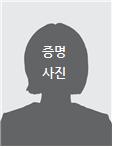 이름이름OOOOOOOOO영문영문영문생년월일생년월일0000. 00. 000000. 00. 000000. 00. 00나이나이나이성별휴대폰휴대폰000-000-0000000-000-0000000-000-0000전화번호전화번호전화번호000-000-0000000-000-0000000-000-0000E - mailE - mailAB0000@naver.com    ※온라인 커뮤니티 초대를 위해 네이버 메일 작성AB0000@naver.com    ※온라인 커뮤니티 초대를 위해 네이버 메일 작성AB0000@naver.com    ※온라인 커뮤니티 초대를 위해 네이버 메일 작성AB0000@naver.com    ※온라인 커뮤니티 초대를 위해 네이버 메일 작성AB0000@naver.com    ※온라인 커뮤니티 초대를 위해 네이버 메일 작성AB0000@naver.com    ※온라인 커뮤니티 초대를 위해 네이버 메일 작성AB0000@naver.com    ※온라인 커뮤니티 초대를 위해 네이버 메일 작성AB0000@naver.com    ※온라인 커뮤니티 초대를 위해 네이버 메일 작성AB0000@naver.com    ※온라인 커뮤니티 초대를 위해 네이버 메일 작성거주지거주지(여름방학 중) (2학기 중)(여름방학 중) (2학기 중)(여름방학 중) (2학기 중)(여름방학 중) (2학기 중)(여름방학 중) (2학기 중)(여름방학 중) (2학기 중)(여름방학 중) (2학기 중)(여름방학 중) (2학기 중)(여름방학 중) (2학기 중)소속소속소속소속소속소속소속소속소속소속소속소속소속소속학교 소재지 □ 서울・수도권   □ 부산・경남권□ 서울・수도권   □ 부산・경남권□ 서울・수도권   □ 부산・경남권□ 서울・수도권   □ 부산・경남권□ 서울・수도권   □ 부산・경남권□ 서울・수도권   □ 부산・경남권전공전공전공OOO학과OOO학과OOO학과OOO학과학교명OO대학교OO대학교OO대학교OO대학교OO대학교OO대학교학년 학년 학년 O학년 O학기   ※2019년 2학기 기준O학년 O학기   ※2019년 2학기 기준O학년 O학기   ※2019년 2학기 기준O학년 O학기   ※2019년 2학기 기준재학/휴학□ 재학         □ 휴학  □ 재학         □ 휴학  □ 재학         □ 휴학  □ 재학         □ 휴학  □ 재학         □ 휴학  □ 재학         □ 휴학  교내 활동교내 활동교내 활동OO동아리, 학생회 등 OO동아리, 학생회 등 OO동아리, 학생회 등 OO동아리, 학생회 등 봉사활동 및 대외활동 경험봉사활동 및 대외활동 경험봉사활동 및 대외활동 경험봉사활동 및 대외활동 경험봉사활동 및 대외활동 경험봉사활동 및 대외활동 경험봉사활동 및 대외활동 경험봉사활동 및 대외활동 경험봉사활동 및 대외활동 경험봉사활동 및 대외활동 경험봉사활동 및 대외활동 경험봉사활동 및 대외활동 경험봉사활동 및 대외활동 경험봉사활동 및 대외활동 경험기간기간기간기간기관 및 활동장소기관 및 활동장소기관 및 활동장소활동내용활동내용활동내용활동내용활동내용활동내용활동내용0000.00.00~0000.00.000000.00.00~0000.00.000000.00.00~0000.00.000000.00.00~0000.00.00봉사활동 선택사항 ※지역아동센터 또는 학교에 파견되어 금융인성교육 진행  (2인 1팀)봉사활동 선택사항 ※지역아동센터 또는 학교에 파견되어 금융인성교육 진행  (2인 1팀)봉사활동 선택사항 ※지역아동센터 또는 학교에 파견되어 금융인성교육 진행  (2인 1팀)봉사활동 선택사항 ※지역아동센터 또는 학교에 파견되어 금융인성교육 진행  (2인 1팀)봉사활동 선택사항 ※지역아동센터 또는 학교에 파견되어 금융인성교육 진행  (2인 1팀)봉사활동 선택사항 ※지역아동센터 또는 학교에 파견되어 금융인성교육 진행  (2인 1팀)봉사활동 선택사항 ※지역아동센터 또는 학교에 파견되어 금융인성교육 진행  (2인 1팀)봉사활동 선택사항 ※지역아동센터 또는 학교에 파견되어 금융인성교육 진행  (2인 1팀)봉사활동 선택사항 ※지역아동센터 또는 학교에 파견되어 금융인성교육 진행  (2인 1팀)봉사활동 선택사항 ※지역아동센터 또는 학교에 파견되어 금융인성교육 진행  (2인 1팀)봉사활동 선택사항 ※지역아동센터 또는 학교에 파견되어 금융인성교육 진행  (2인 1팀)봉사활동 선택사항 ※지역아동센터 또는 학교에 파견되어 금융인성교육 진행  (2인 1팀)봉사활동 선택사항 ※지역아동센터 또는 학교에 파견되어 금융인성교육 진행  (2인 1팀)봉사활동 선택사항 ※지역아동센터 또는 학교에 파견되어 금융인성교육 진행  (2인 1팀)자신 있는 활동분야 자신 있는 활동분야 자신 있는 활동분야 자신 있는 활동분야 □ 금융교육   □ 인성교육   □ 아동과의 관계형성   □ 팀원과의 관계형성□ 금융교육   □ 인성교육   □ 아동과의 관계형성   □ 팀원과의 관계형성□ 금융교육   □ 인성교육   □ 아동과의 관계형성   □ 팀원과의 관계형성□ 금융교육   □ 인성교육   □ 아동과의 관계형성   □ 팀원과의 관계형성□ 금융교육   □ 인성교육   □ 아동과의 관계형성   □ 팀원과의 관계형성□ 금융교육   □ 인성교육   □ 아동과의 관계형성   □ 팀원과의 관계형성□ 금융교육   □ 인성교육   □ 아동과의 관계형성   □ 팀원과의 관계형성□ 금융교육   □ 인성교육   □ 아동과의 관계형성   □ 팀원과의 관계형성□ 금융교육   □ 인성교육   □ 아동과의 관계형성   □ 팀원과의 관계형성□ 금융교육   □ 인성교육   □ 아동과의 관계형성   □ 팀원과의 관계형성희망 활동지역희망 활동지역희망 활동지역희망 활동지역□ 서울・수도권   □ 부산・경남권□ 서울・수도권   □ 부산・경남권□ 서울・수도권   □ 부산・경남권□ 서울・수도권   □ 부산・경남권□ 서울・수도권   □ 부산・경남권□ 서울・수도권   □ 부산・경남권□ 서울・수도권   □ 부산・경남권□ 서울・수도권   □ 부산・경남권□ 서울・수도권   □ 부산・경남권□ 서울・수도권   □ 부산・경남권희망 활동요일 ※모두 체크희망 활동요일 ※모두 체크희망 활동요일 ※모두 체크희망 활동요일 ※모두 체크□ 월요일  □ 화요일  □ 수요일  □ 목요일  □ 금요일  □ 토요일□ 월요일  □ 화요일  □ 수요일  □ 목요일  □ 금요일  □ 토요일□ 월요일  □ 화요일  □ 수요일  □ 목요일  □ 금요일  □ 토요일□ 월요일  □ 화요일  □ 수요일  □ 목요일  □ 금요일  □ 토요일□ 월요일  □ 화요일  □ 수요일  □ 목요일  □ 금요일  □ 토요일□ 월요일  □ 화요일  □ 수요일  □ 목요일  □ 금요일  □ 토요일□ 월요일  □ 화요일  □ 수요일  □ 목요일  □ 금요일  □ 토요일□ 월요일  □ 화요일  □ 수요일  □ 목요일  □ 금요일  □ 토요일□ 월요일  □ 화요일  □ 수요일  □ 목요일  □ 금요일  □ 토요일□ 월요일  □ 화요일  □ 수요일  □ 목요일  □ 금요일  □ 토요일단체 티 사이즈 단체 티 사이즈 단체 티 사이즈 단체 티 사이즈 □ S(85)  □ M(90)  □ L(95)  □ XL(100)  □ XXL(105)  □ XXXL(110)□ S(85)  □ M(90)  □ L(95)  □ XL(100)  □ XXL(105)  □ XXXL(110)□ S(85)  □ M(90)  □ L(95)  □ XL(100)  □ XXL(105)  □ XXXL(110)□ S(85)  □ M(90)  □ L(95)  □ XL(100)  □ XXL(105)  □ XXXL(110)□ S(85)  □ M(90)  □ L(95)  □ XL(100)  □ XXL(105)  □ XXXL(110)□ S(85)  □ M(90)  □ L(95)  □ XL(100)  □ XXL(105)  □ XXXL(110)□ S(85)  □ M(90)  □ L(95)  □ XL(100)  □ XXL(105)  □ XXXL(110)□ S(85)  □ M(90)  □ L(95)  □ XL(100)  □ XXL(105)  □ XXXL(110)□ S(85)  □ M(90)  □ L(95)  □ XL(100)  □ XXL(105)  □ XXXL(110)□ S(85)  □ M(90)  □ L(95)  □ XL(100)  □ XXL(105)  □ XXXL(110)활동을 알게 된 경위 활동을 알게 된 경위 활동을 알게 된 경위 활동을 알게 된 경위 활동을 알게 된 경위 활동을 알게 된 경위 활동을 알게 된 경위 활동을 알게 된 경위 활동을 알게 된 경위 활동을 알게 된 경위 활동을 알게 된 경위 활동을 알게 된 경위 활동을 알게 된 경위 활동을 알게 된 경위 □ 지인의 소개      □ 지인의 소개      □ 지인의 소개      □ 지인의 소개      □ 지인의 소개      □ 지인의 소개      □ 인터넷 검색□ 인터넷 검색□ 인터넷 검색□ SNS(페이스북, 인스타그램 등)  □ SNS(페이스북, 인스타그램 등)  □ SNS(페이스북, 인스타그램 등)  □ SNS(페이스북, 인스타그램 등)  □ SNS(페이스북, 인스타그램 등)  □ 대학생 대외활동 관련 카페 □ 대학생 대외활동 관련 카페 □ 대학생 대외활동 관련 카페 □ 대학생 대외활동 관련 카페 □ 대학생 대외활동 관련 카페 □ 대학생 대외활동 관련 카페 □ TV, 신문 등□ TV, 신문 등□ TV, 신문 등□ 기타                  □ 기타                  □ 기타                  □ 기타                  □ 기타                  자기소개(800자 이내) ※성격의 강약점, 봉사활동에 도움이 될 만한 특기사항, 지원동기 및 활동포부, 기대 하는 바 등 자유롭게 작성해주세요.봉사활동 및 대외활동 경험(800자 이내)  ※활동내용, 역할, 느낀 점 등을 상세하게 작성해주세요.공동의 목표를 달성하기 위하여 가장 중요하다고 생각하는 역량 1가지를 선택하고 그 이유를 적어주세요.(800자 이내)2019년 하반기 계획(500자 이내)  ※여름방학 및 2학기 계획을 구체적으로 작성해주세요.개인정보 수집 및 이용 동의서개인정보 수집 및 이용에 대한 동의1. 개인정보의 수집 및 이용 목적 : KRX 대학생 금융인성교육봉사단 해피누리 10기 선발2. 수집하는 개인정보의 항목 : 사진, 이름, 생년월일, 나이, 성별, 거주지, 연락처, 이메일, 소속 학교, 학과, 학년, 교내활동, 봉사 및 대외활동 사항, 단복 사이즈, 신청 경위3. 개인정보의 보유 및 이용 기간 : 선발된 경우 프로그램 종료 후 3년까지, 선발되지 않을 경우 선발기간 종료 후 즉시 폐기     귀하는 개인정보 수집 및 이용에 동의하지 않을 수 있습니다. 동의 거부 시 봉사단 선발에 제한을 받을 수 있습니다. 위와 같이 개인정보 수집 및 이용하는 데에 동의하십니까?□ 동의함      □ 동의하지 않음  개인정보 제 3자 제공 동의1. 개인정보를 제공받는 자 : KRX국민행복재단, KRX한국거래소, 외부 심사위원2. 개인정보를 제공받는 자의 개인정보 이용 목적: 교육봉사단 해피누리 선발에 공동 참여3. 제공하는 개인정보의 항목 : 사진, 이름, 생년월일, 나이, 성별, 거주지, 연락처, 이메일, 소속 학교, 학과, 학년, 교내활동, 봉사 및 대외활동 사항, 단복 사이즈, 신청 경위4. 개인정보를 제공받는 자의 개인정보 보유 및 이용기간 : 선발된 경우 봉사단원으로서 활동 기간 종료 후 즉시 폐기, 선발되지 않을 경우 선발기간 종료 후 즉시 폐기 신청자는 개인정보에 대해 제공하는 것을 거부할 권리가 있으며, 동의 거부 시 봉사단 선발에 제한을 받을 수 있습니다. 위와 같이 개인정보를 제 3자에게 제공하는 데에 동의하십니까?□ 동의함      □ 동의하지 않음「해피누리 10기」 세부 활동 안내사항 확인서발대식 참석에 대한 확인1. 일자 : 2019년 8월 29일(목)~30일(금) / 1박2일 2. 장소 : 부산관광공사 아르피나 (부산광역시 해운대구 해운대해변로 35) 3. 내용 : 봉사단 기본교육, 강사 양성교육, 활동선서 및 강사증 수여 등4. 유의사항 : 발대식 불참 시 봉사단 선발 취소  □ 봉사단 선발이 확정 될 경우, 발대식에 참석하겠습니다. □ 봉사단 선발이 확정 될 경우, 발대식에 참석할 수 없습니다. 교육봉사단 활동 참여에 대한 확인1. 일자 : 2019년 9월 ~ 11월(총 10회, 주 1회-오후, 희망 활동요일)2. 장소 : 희망 활동지역 내 지역아동센터 또는 학교3. 내용   - 2인 1팀으로, 해당 단체의 신청 시간에 맞추어 초등 고학년을 대상으로 금융인성교육을 2시간 진행  - 아동과의 긍정적인 관계형성 및 정서적 지지 활동을 수행  - 1시간 전 해당 단체에 도착하여 강의 준비 및 교재・교구 확인, 단체 담당자 미팅 진행 4. 유의사항 : 매 회기 활동참여가 필수이며, 교육시간 외에 해당단체로 이동하는데 시간이 소요되므로 해당요일에 대학 수업이 없는 학생들만 활동 가능□ 위 내용을 성실히 수행하며, 선발된 활동 확정 요일에 대학 수업 일정을 확실히 조정하겠습니다. □ 위 내용을 성실히 수행하며, 선발된 활동 확정 요일에 대학 수업 일정 조정이 어려울 수 있습니다. 해단식 참석에 대한 확인1. 일자 : 2019년 12월 7일(토) 2. 장소 : KRX 서울사무소 (서울특별시 영등포구 여의나루로 76)3. 내용 : 봉사단 활동 결과보고, 우수 팀 활동 발표, 우수봉사자 시상, 수료증 수여 4. 유의사항 : 해단식 불참 시 수료증 미 발급  □ 봉사단 선발이 확정 될 경우, 해단식에 참석하겠습니다. □ 봉사단 선발이 확정 될 경우, 해단식에 참석할 수 없습니다. 